Alfred Montessori School2020-2021School Age ProgramEnrollment Packet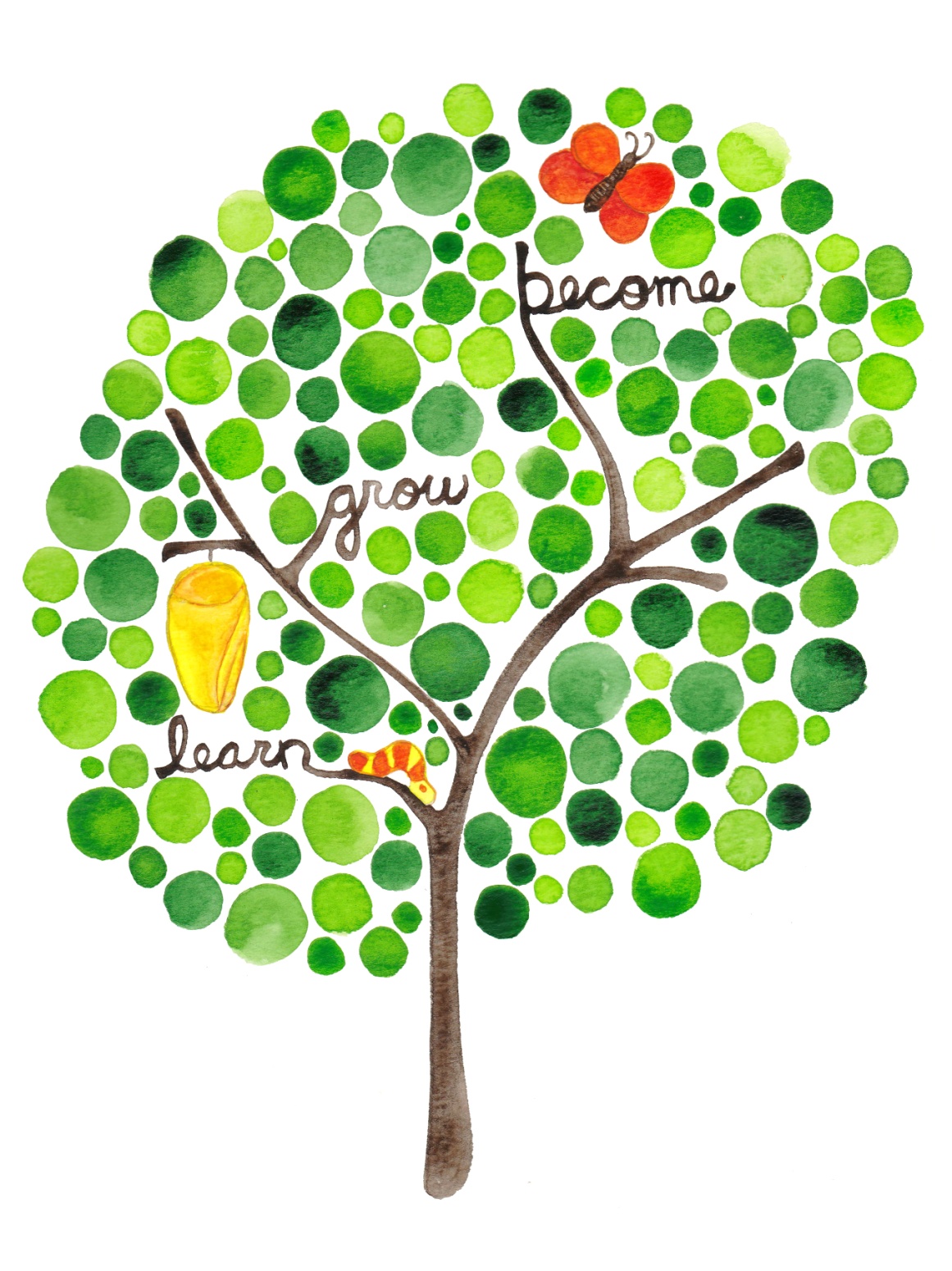 School Age Program during Pandemic:Due to the current pandemic and the hybrid models in place in most districts for the upcoming school year, AMS will offer full day options for Kindergartners through 3rd graders. Please read the following information carefully regarding these options:The tuition agreement will be for the 1st quarter only. If the hybrid models are still in place after that, we will put out new tuition agreements at that time. The first day at AMS for school age children will be on Monday, September 14th, and the quarter ends on Friday, November 6th.In order to comply with NYS COVID-19 regulations, the maximum number of students we can have on any given day is 10.Since schools have not yet announced which days each student will be attending at this point, we will be accepting applications on a first-come, first-serve basis. If any day of the week will have more than 10 students (once the alternating groups are announced), we will notify families if we do not have space for their child, based on the order of form submission. Registration fee will be refunded at this time.Tuition and Fees:Registration Fee: $25.00 for one child; $40.00 for two or more children (due upon enrollment form submission )Tuition Cost (due Friday, September 18):School Day  (9 am – 3 pm) 2 days/week-$600.00 for the quarter3 days/week-$900.00 for the quarterBefore and After Care (8:45-9:00 am and 3:00-4:15 pm)Additional time is charged at $5.00 per hour in 15 minute incrementsTime will be charged at the end of week 4 and the end of week 8Working Structure:Setting Expectations: Please keep in mind that the hybrid model is new for the AACS staff, the students, and for all of us at AMS. The plan for the day is an outline of what we hope to provide for our school age students. When we make adjustments to this schedule, we will communicate this with families. While we will do our best to help students navigate online learning, please know that with up to 10 students (all potentially working on different things), we may not be able to provide all of the assistance needed. As we start the year, we will put together some strategies to mitigate frustration on the part of students if they get confused, to help them work independently, and to problem solve what to do before asking a teacher. We will communicate with families on a regular basis to support our school age children in this very different time of schooling.In order to be consistent with Alfred-Almond, we will require students to wear masks during the day while they are inside. During outdoor play, depending on the activity, students may be able to take their masks off for a short period of time. School Age Program Lead Teacher: Ms Nalini, formerly in our Toddler Room, will be the lead teacher for this program. She has a wealth of experience in early childhood and elementary education, and she is excited for this opportunity to support these students in this new model. We will have an additional teacher in the afternoon, as Ms Nalini will be working until 1:15pm each day. Once we have determined who the assistant teacher will be, I will send out that information to families.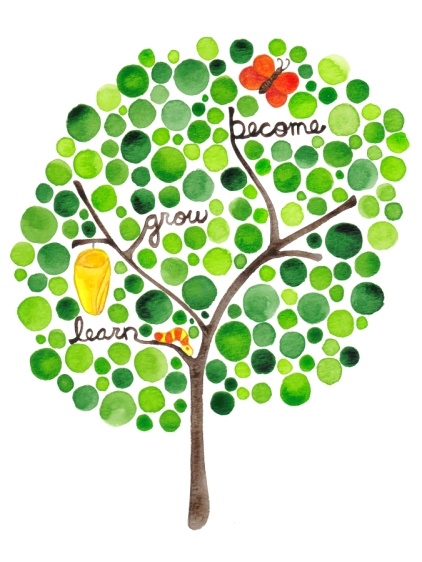 Child’s Information:Child’s Full Name __________________________________________ Nickname _______________________Date of Birth ________________________ Present Age (years/months)  ______________________________  Male    Female   Non-Binary; please enter pronouns__________________________________________Home Address______________________________________________________________________________ Are you aware of any allergies?  Yes (please explain) ______________________________________    NoParents’ Information:Parent’s Name __________________________________________ Primary Phone _____________________Home Address _____________________________________________________________________________Employer ___________________________________________Occupation/Position______________________Work Phone_________________ Email__________________________________________________________Parent’s Name ___________________________________________ Primary Phone _____________________Home Address _____________________________________________________________________________Employer ___________________________________________Occupation/Position______________________Work Phone_________________ Email__________________________________________________________Additional Information:Siblings Names & Ages: ______________________________________________________________________Why are you choosing Montessori for your child? _______________________________________________How did you hear about us? ___________________________________________________________________Student’s Name: __________________________________ Date of Birth: ____________Grade Level:____Student’s Name: __________________________________ Date of Birth: ____________Grade Level:____The School Age Program Registration Fees:  Single Child-$25; Two or more children-$40In signing this agreement I agree and understand (please initial each statement):_______  that the registration fee is non-refundable unless my child is not able to enroll due to lack of space on school days needed.  _______  that the full tuition amount for the first quarter (Sept. 14-Nov.6) is due by September 18th. If not paid by that date, I will pay a late fee of $25._______  that I will be billed at week 4 and week 8 for additional child care fees, and I will pay these fees in full within 10 days of statement. If not paid by that date, I will pay a late fee of $25._______ that AMS will be closed on Monday, October 12 and on Wednesday, November 11th for teacher planning days._______  that I need to read, become familiar with, and abide by the AMS Parent Handbook.Parent/Guardian Name ________________________________________________Date: _________________Parent/Guardian Signature_____________________________________________      8:45am-9:00amArrival-set up work space9:00am-9:15amMindfulness Activity9:15am-10:00amOnline assignments10:00am-10:30amLaptops away/snack/wash hands/chat10:30am-11:15amPlayground or walk11:15am-11:30amWash hands; get ready for lunch11:30am-12:00pmLunch12:15pm-12:30pmClean up lunch; stretch; move12:30pm-1:30pmOnline assignments1:30pm-2:00pmLaptops away/snack/wash hands/chat2:00pm-2:30pmOutside play2:30pm-3:00pmSilent Reading or All Class Read Aloud3:00pm-4:15pmFree play